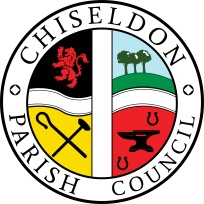 MINUTES of the RECREATION & COMMUNITY COMMITTEE MEETINGheld on Monday 21st August 2017 at 7.00pm at The Old Chapel, Butts RoadPresent:	Cllrs:    Cllr Clarke (arrival 7.25pm); Cllr Bates; Cllr Jefferies; Cllr Walton; Cllr Sunners (Chair).Also in attendance: Julie Porte, Chiseldon Tennis ClubPublic:	NoneApologies: 	Cllr Brady, Clair Wilkinson (Clerk)Absences without Apologies: NoneCllrs Sunners recorded the minutes of the meeting.17/51 Declarations of interest.None.Public recess.No public at this time.17/52 Approval of minutes from 17th JulyNo changes noted however the minutes could not be approved due to there not being enough Cllrs present who were present on 17th July.  The minutes will be approved at the September full council meeting.17/53   Matters arising.NothingAction Points:The Clerk will update the committee at the next meeting with regards to the Clerk’s actions.17/54 Football MattersCllrs agreed that more guidance was required in relation to Cllr Clarkes strategic role in Chiseldon Football Club in relation to declarations of interest. The Clerk will be requested to advise.Cllr Sunners raised the issue of the pavilion compound remaining insecure. Cllr Clarke will attend to this matter. Cllr Clarke also indicated in his administration role within the club that he will investigate matters relating to pitch drainage/maintenance with the football association. 17/55 Tennis ClubCllr Brady’s communication in regards to visiting Nationwide Tennis/Netball facilities was shared and discussed. It was agreed that Julie Porte should be given a copy of the communication and Cllr Walton forwarded the email on.A number of items were raised in discussion including:The likely costs which would be incurred if netball was introduced and specifically floodlight costs.The introduction of netball on a “trial” basis. What interest had been shown to date in starting a netball arrangementIf netball was to be introduced, what would be the best way of doing so to ensure its success and potential continuance.Julie Porte indicated that she would share Cllr Brady’s communication with TC members at the next TC meeting and provide feedback to the PC.Cllr Walton suggested that it was essential that Fiona Allen and any other interested person should liaise directly with the TC to consider/agree a way forward.Julie Porte expressed slight concern that dialogue between the PC and TC was perceived in such a way as to portray the TC “in crisis”.  Julie was keen to reassure Cllrs that any such perception is inaccurate. Cllrs were also unanimous in their view that they did not perceive the TC to be “in crisis”.Julie responded to Cllr Bates suggestion that floodlight costings shall be estimated, and will follow up on the suggestion that Cllr Jefferies offered her own services to support the TC in terms of her networking experience.Julie expressed gratitude to Cllr Jefferies and would give the offer consideration.Julie indicated that she had sent a copy of the clubs public liability insurance to the Chair, Clerk and Cllr Sunners. Julie was pleased to report on the “on court” success of the club during the summer season. The winter season league would commence in October.17/56 CVPACllr Walton proposed the committee approve costs for 2 rockers £1290. Ex VAT (£1548. With VAT) for delivery and installation from Creative Play UK. Cllr Bates seconded this proposal and all Cllrs were in favour.
To be passed to Finance for approval17/57 PavilionCllr Clarke reported that there has at times been surface water on the floor in the referee’s room. Cllr Sunners has also been aware of this occasional problem and he would pass this onto the Clerk for further attention17/58. Recreation GroundCllr Clarke showed a photograph of slight damage caused to the football pitch in terms of tyre tread marks whilst the pitch was being cut by Countrywide. He will share this with the Clerk for further action. Branch at side of field still to be removed.17/59. Recreation Hall Cllrs were unable to approve payment in principle for internal work due to not having any costs available to consider. The Clerk would be requested to clarify.17/60. Youth ActivitiesCllr Sunners has responded to a request to provide a brief testimonial to Swindon Youth for Christ (SYFC) in relation to the PC’s view of the provision/service made available to Chiseldon.  This testimonial would be passed on to the offices of the Police and Crime Commissioner who had provided financial support to the work of SYFC. Cllr Sunners would forward a copy of the testimonial to the Clerk for records.17/61. Care of vulnerable people.Cllrs agreed that the Clerk should investigate further the initiative involving Dementia Safe Place stickers.17/62.  Any Other Business.Cllr Sunners requested Cllrs to submit their views concerning the committee restructure to the Chair ASAP. The proposal would be discussed at the September full council meeting.The meeting closed at 20.10Date of next meeting: TBC 2017 at 7.00pm in The Old Chapel, Butts Road.Summary of Action PointsClerkCllr Brady17/3117/4017/4117/4217/4517/4517/4517/4517/4617/4617/4916/116Talk to Allbuild about quotes for various levels of pitch drainage and also confirm a definite start date for Rec Hall workRec Minutes from July need to be approved in August Full Council meeting.Next Rec meeting – decision to be made on Rec Hall FloorArrange Nationwide visit to look at Multi Surface courtArrange for Aplins to deal with H&S issues at CVPAFootball goals at CVPA – Ask parents to come up with a joint funding planFind out who owns land outside the CVPA gated area.Order new CVPA signsAdvise Ultimate Outdoor Fitness on charge for using Rec fieldInvite Lee from Allbuild to Full Council in August to advise on Rec HallContact Care Home Manager to request more information on dementia facilities in the area.Arrange to review lease and engage Withy King to resolve any ambiguous wording issues. ONGOING. TO REPORT BACK AT NEXT MEETING.Cllr Sunners17/50Talk to Dave from the softball team to make sure he doesn’t get his car stuck on the Rec field. ONGOINGCllr Walton16/106Investigate tarmac costs and other car park surfaces such as the green hexagonal plastic sheets and recycled scalpings. ONGOINGClerkCllr Brady17/3117/4017/4117/4217/4517/4517/4517/4517/4617/4617/4916/116Talk to Allbuild about quotes for various levels of pitch drainage and also confirm a definite start date for Rec Hall workRec Minutes from July need to be approved in August Full Council meeting.Next Rec meeting – decision to be made on Rec Hall FloorArrange Nationwide visit to look at Multi Surface courtArrange for Aplins to deal with H&S issues at CVPAFootball goals at CVPA – Ask parents to come up with a joint funding planFind out who owns land outside the CVPA gated area.Order new CVPA signsAdvise Ultimate Outdoor Fitness on charge for using Rec fieldInvite Lee from Allbuild to Full Council in August to advise on Rec HallContact Care Home Manager to request more information on dementia facilities in the area.Arrange to review lease and engage Withy King to resolve any ambiguous wording issues. Cllr Sunners17/5017/5717/58Talk to Dave from the softball team to make sure he doesn’t get his car stuck on the Rec field.Advise Clerk on water in pavilion referee room for investigationAdvise Clerk ref large tree branch to be removed from Rec ground.To provide the Clerk with a copy of the SYFC testimonial.Cllr WaltonCllr Clarke16/10617/5417/58Investigate tarmac costs and other car park surfaces such as the green hexagonal plastic sheets and recycled scalpings.To arrange for the pavilion compound to be secured.Pass photo of pitch damage to Clerk